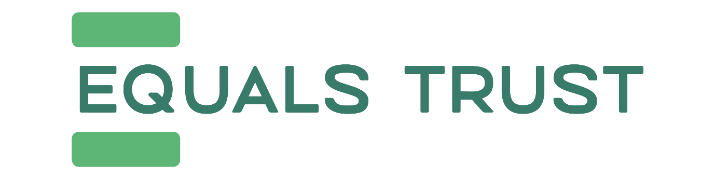 Equality and Diversity Monitoring FormEquality and Diversity Monitoring FormEquality and Diversity Monitoring FormEquality and Diversity Monitoring FormEquality and Diversity Monitoring FormEquality and Diversity Monitoring FormEquality and Diversity Monitoring FormEquality and Diversity Monitoring FormEquality and Diversity Monitoring FormEquality and Diversity Monitoring FormEquality and Diversity Monitoring FormEquality and Diversity Monitoring FormEquality and Diversity Monitoring FormEquality and Diversity Monitoring FormEquality and Diversity Monitoring FormEquality and Diversity Monitoring FormEquality and Diversity Monitoring FormEquality and Diversity Monitoring FormEquality and Diversity Monitoring FormEquals Trust- Equality in EmploymentEquals Trust- Equality in EmploymentEquals Trust- Equality in EmploymentEquals Trust- Equality in EmploymentEquals Trust- Equality in EmploymentEquals Trust- Equality in EmploymentEquals Trust- Equality in EmploymentEquals Trust- Equality in EmploymentEquals Trust- Equality in EmploymentEquals Trust- Equality in EmploymentEquals Trust- Equality in EmploymentEquals Trust- Equality in EmploymentEquals Trust- Equality in EmploymentEquals Trust- Equality in EmploymentEquals Trust- Equality in EmploymentEquals Trust- Equality in EmploymentEquals Trust- Equality in EmploymentEquals Trust- Equality in EmploymentEquals Trust- Equality in EmploymentThis part of the application form will not be used to shortlist candidates for interview and will not be viewed by the recruitment panel.Equals Trust is committed to the development of positive policies to promote equal opportunities in employment and in the delivery of our services, regardless of race, disability, sex, belief or religion, age, pregnancy and maternity, gender reassignment, marriage and civil partnership or sexual orientation. This commitment will apply to recruitment and selection practices, training and promotion, in the application of national and local agreements, in respect of pay and conditions of service and in the provision of all services. One aim of this policy is to make sure that you and other applicants for jobs are not discriminated against. The policy also aims to make sure that you are not disadvantaged by job conditions or requirements that are not relevantOur workforce profile data is collected against categories which are determined through the National Census of the UK population. The categories on this form reflect those which the Office for National Statistics advise are likely to be used in the next census.In order to monitor and ensure the successful development of this policy, all applicants for jobs are requested to complete the Equality and Diversity Monitoring information detailed below and overleaf.This part of the application form will not be used to shortlist candidates for interview and will not be viewed by the recruitment panel.Equals Trust is committed to the development of positive policies to promote equal opportunities in employment and in the delivery of our services, regardless of race, disability, sex, belief or religion, age, pregnancy and maternity, gender reassignment, marriage and civil partnership or sexual orientation. This commitment will apply to recruitment and selection practices, training and promotion, in the application of national and local agreements, in respect of pay and conditions of service and in the provision of all services. One aim of this policy is to make sure that you and other applicants for jobs are not discriminated against. The policy also aims to make sure that you are not disadvantaged by job conditions or requirements that are not relevantOur workforce profile data is collected against categories which are determined through the National Census of the UK population. The categories on this form reflect those which the Office for National Statistics advise are likely to be used in the next census.In order to monitor and ensure the successful development of this policy, all applicants for jobs are requested to complete the Equality and Diversity Monitoring information detailed below and overleaf.This part of the application form will not be used to shortlist candidates for interview and will not be viewed by the recruitment panel.Equals Trust is committed to the development of positive policies to promote equal opportunities in employment and in the delivery of our services, regardless of race, disability, sex, belief or religion, age, pregnancy and maternity, gender reassignment, marriage and civil partnership or sexual orientation. This commitment will apply to recruitment and selection practices, training and promotion, in the application of national and local agreements, in respect of pay and conditions of service and in the provision of all services. One aim of this policy is to make sure that you and other applicants for jobs are not discriminated against. The policy also aims to make sure that you are not disadvantaged by job conditions or requirements that are not relevantOur workforce profile data is collected against categories which are determined through the National Census of the UK population. The categories on this form reflect those which the Office for National Statistics advise are likely to be used in the next census.In order to monitor and ensure the successful development of this policy, all applicants for jobs are requested to complete the Equality and Diversity Monitoring information detailed below and overleaf.This part of the application form will not be used to shortlist candidates for interview and will not be viewed by the recruitment panel.Equals Trust is committed to the development of positive policies to promote equal opportunities in employment and in the delivery of our services, regardless of race, disability, sex, belief or religion, age, pregnancy and maternity, gender reassignment, marriage and civil partnership or sexual orientation. This commitment will apply to recruitment and selection practices, training and promotion, in the application of national and local agreements, in respect of pay and conditions of service and in the provision of all services. One aim of this policy is to make sure that you and other applicants for jobs are not discriminated against. The policy also aims to make sure that you are not disadvantaged by job conditions or requirements that are not relevantOur workforce profile data is collected against categories which are determined through the National Census of the UK population. The categories on this form reflect those which the Office for National Statistics advise are likely to be used in the next census.In order to monitor and ensure the successful development of this policy, all applicants for jobs are requested to complete the Equality and Diversity Monitoring information detailed below and overleaf.This part of the application form will not be used to shortlist candidates for interview and will not be viewed by the recruitment panel.Equals Trust is committed to the development of positive policies to promote equal opportunities in employment and in the delivery of our services, regardless of race, disability, sex, belief or religion, age, pregnancy and maternity, gender reassignment, marriage and civil partnership or sexual orientation. This commitment will apply to recruitment and selection practices, training and promotion, in the application of national and local agreements, in respect of pay and conditions of service and in the provision of all services. One aim of this policy is to make sure that you and other applicants for jobs are not discriminated against. The policy also aims to make sure that you are not disadvantaged by job conditions or requirements that are not relevantOur workforce profile data is collected against categories which are determined through the National Census of the UK population. The categories on this form reflect those which the Office for National Statistics advise are likely to be used in the next census.In order to monitor and ensure the successful development of this policy, all applicants for jobs are requested to complete the Equality and Diversity Monitoring information detailed below and overleaf.This part of the application form will not be used to shortlist candidates for interview and will not be viewed by the recruitment panel.Equals Trust is committed to the development of positive policies to promote equal opportunities in employment and in the delivery of our services, regardless of race, disability, sex, belief or religion, age, pregnancy and maternity, gender reassignment, marriage and civil partnership or sexual orientation. This commitment will apply to recruitment and selection practices, training and promotion, in the application of national and local agreements, in respect of pay and conditions of service and in the provision of all services. One aim of this policy is to make sure that you and other applicants for jobs are not discriminated against. The policy also aims to make sure that you are not disadvantaged by job conditions or requirements that are not relevantOur workforce profile data is collected against categories which are determined through the National Census of the UK population. The categories on this form reflect those which the Office for National Statistics advise are likely to be used in the next census.In order to monitor and ensure the successful development of this policy, all applicants for jobs are requested to complete the Equality and Diversity Monitoring information detailed below and overleaf.This part of the application form will not be used to shortlist candidates for interview and will not be viewed by the recruitment panel.Equals Trust is committed to the development of positive policies to promote equal opportunities in employment and in the delivery of our services, regardless of race, disability, sex, belief or religion, age, pregnancy and maternity, gender reassignment, marriage and civil partnership or sexual orientation. This commitment will apply to recruitment and selection practices, training and promotion, in the application of national and local agreements, in respect of pay and conditions of service and in the provision of all services. One aim of this policy is to make sure that you and other applicants for jobs are not discriminated against. The policy also aims to make sure that you are not disadvantaged by job conditions or requirements that are not relevantOur workforce profile data is collected against categories which are determined through the National Census of the UK population. The categories on this form reflect those which the Office for National Statistics advise are likely to be used in the next census.In order to monitor and ensure the successful development of this policy, all applicants for jobs are requested to complete the Equality and Diversity Monitoring information detailed below and overleaf.This part of the application form will not be used to shortlist candidates for interview and will not be viewed by the recruitment panel.Equals Trust is committed to the development of positive policies to promote equal opportunities in employment and in the delivery of our services, regardless of race, disability, sex, belief or religion, age, pregnancy and maternity, gender reassignment, marriage and civil partnership or sexual orientation. This commitment will apply to recruitment and selection practices, training and promotion, in the application of national and local agreements, in respect of pay and conditions of service and in the provision of all services. One aim of this policy is to make sure that you and other applicants for jobs are not discriminated against. The policy also aims to make sure that you are not disadvantaged by job conditions or requirements that are not relevantOur workforce profile data is collected against categories which are determined through the National Census of the UK population. The categories on this form reflect those which the Office for National Statistics advise are likely to be used in the next census.In order to monitor and ensure the successful development of this policy, all applicants for jobs are requested to complete the Equality and Diversity Monitoring information detailed below and overleaf.This part of the application form will not be used to shortlist candidates for interview and will not be viewed by the recruitment panel.Equals Trust is committed to the development of positive policies to promote equal opportunities in employment and in the delivery of our services, regardless of race, disability, sex, belief or religion, age, pregnancy and maternity, gender reassignment, marriage and civil partnership or sexual orientation. This commitment will apply to recruitment and selection practices, training and promotion, in the application of national and local agreements, in respect of pay and conditions of service and in the provision of all services. One aim of this policy is to make sure that you and other applicants for jobs are not discriminated against. The policy also aims to make sure that you are not disadvantaged by job conditions or requirements that are not relevantOur workforce profile data is collected against categories which are determined through the National Census of the UK population. The categories on this form reflect those which the Office for National Statistics advise are likely to be used in the next census.In order to monitor and ensure the successful development of this policy, all applicants for jobs are requested to complete the Equality and Diversity Monitoring information detailed below and overleaf.This part of the application form will not be used to shortlist candidates for interview and will not be viewed by the recruitment panel.Equals Trust is committed to the development of positive policies to promote equal opportunities in employment and in the delivery of our services, regardless of race, disability, sex, belief or religion, age, pregnancy and maternity, gender reassignment, marriage and civil partnership or sexual orientation. This commitment will apply to recruitment and selection practices, training and promotion, in the application of national and local agreements, in respect of pay and conditions of service and in the provision of all services. One aim of this policy is to make sure that you and other applicants for jobs are not discriminated against. The policy also aims to make sure that you are not disadvantaged by job conditions or requirements that are not relevantOur workforce profile data is collected against categories which are determined through the National Census of the UK population. The categories on this form reflect those which the Office for National Statistics advise are likely to be used in the next census.In order to monitor and ensure the successful development of this policy, all applicants for jobs are requested to complete the Equality and Diversity Monitoring information detailed below and overleaf.This part of the application form will not be used to shortlist candidates for interview and will not be viewed by the recruitment panel.Equals Trust is committed to the development of positive policies to promote equal opportunities in employment and in the delivery of our services, regardless of race, disability, sex, belief or religion, age, pregnancy and maternity, gender reassignment, marriage and civil partnership or sexual orientation. This commitment will apply to recruitment and selection practices, training and promotion, in the application of national and local agreements, in respect of pay and conditions of service and in the provision of all services. One aim of this policy is to make sure that you and other applicants for jobs are not discriminated against. The policy also aims to make sure that you are not disadvantaged by job conditions or requirements that are not relevantOur workforce profile data is collected against categories which are determined through the National Census of the UK population. The categories on this form reflect those which the Office for National Statistics advise are likely to be used in the next census.In order to monitor and ensure the successful development of this policy, all applicants for jobs are requested to complete the Equality and Diversity Monitoring information detailed below and overleaf.This part of the application form will not be used to shortlist candidates for interview and will not be viewed by the recruitment panel.Equals Trust is committed to the development of positive policies to promote equal opportunities in employment and in the delivery of our services, regardless of race, disability, sex, belief or religion, age, pregnancy and maternity, gender reassignment, marriage and civil partnership or sexual orientation. This commitment will apply to recruitment and selection practices, training and promotion, in the application of national and local agreements, in respect of pay and conditions of service and in the provision of all services. One aim of this policy is to make sure that you and other applicants for jobs are not discriminated against. The policy also aims to make sure that you are not disadvantaged by job conditions or requirements that are not relevantOur workforce profile data is collected against categories which are determined through the National Census of the UK population. The categories on this form reflect those which the Office for National Statistics advise are likely to be used in the next census.In order to monitor and ensure the successful development of this policy, all applicants for jobs are requested to complete the Equality and Diversity Monitoring information detailed below and overleaf.This part of the application form will not be used to shortlist candidates for interview and will not be viewed by the recruitment panel.Equals Trust is committed to the development of positive policies to promote equal opportunities in employment and in the delivery of our services, regardless of race, disability, sex, belief or religion, age, pregnancy and maternity, gender reassignment, marriage and civil partnership or sexual orientation. This commitment will apply to recruitment and selection practices, training and promotion, in the application of national and local agreements, in respect of pay and conditions of service and in the provision of all services. One aim of this policy is to make sure that you and other applicants for jobs are not discriminated against. The policy also aims to make sure that you are not disadvantaged by job conditions or requirements that are not relevantOur workforce profile data is collected against categories which are determined through the National Census of the UK population. The categories on this form reflect those which the Office for National Statistics advise are likely to be used in the next census.In order to monitor and ensure the successful development of this policy, all applicants for jobs are requested to complete the Equality and Diversity Monitoring information detailed below and overleaf.This part of the application form will not be used to shortlist candidates for interview and will not be viewed by the recruitment panel.Equals Trust is committed to the development of positive policies to promote equal opportunities in employment and in the delivery of our services, regardless of race, disability, sex, belief or religion, age, pregnancy and maternity, gender reassignment, marriage and civil partnership or sexual orientation. This commitment will apply to recruitment and selection practices, training and promotion, in the application of national and local agreements, in respect of pay and conditions of service and in the provision of all services. One aim of this policy is to make sure that you and other applicants for jobs are not discriminated against. The policy also aims to make sure that you are not disadvantaged by job conditions or requirements that are not relevantOur workforce profile data is collected against categories which are determined through the National Census of the UK population. The categories on this form reflect those which the Office for National Statistics advise are likely to be used in the next census.In order to monitor and ensure the successful development of this policy, all applicants for jobs are requested to complete the Equality and Diversity Monitoring information detailed below and overleaf.This part of the application form will not be used to shortlist candidates for interview and will not be viewed by the recruitment panel.Equals Trust is committed to the development of positive policies to promote equal opportunities in employment and in the delivery of our services, regardless of race, disability, sex, belief or religion, age, pregnancy and maternity, gender reassignment, marriage and civil partnership or sexual orientation. This commitment will apply to recruitment and selection practices, training and promotion, in the application of national and local agreements, in respect of pay and conditions of service and in the provision of all services. One aim of this policy is to make sure that you and other applicants for jobs are not discriminated against. The policy also aims to make sure that you are not disadvantaged by job conditions or requirements that are not relevantOur workforce profile data is collected against categories which are determined through the National Census of the UK population. The categories on this form reflect those which the Office for National Statistics advise are likely to be used in the next census.In order to monitor and ensure the successful development of this policy, all applicants for jobs are requested to complete the Equality and Diversity Monitoring information detailed below and overleaf.This part of the application form will not be used to shortlist candidates for interview and will not be viewed by the recruitment panel.Equals Trust is committed to the development of positive policies to promote equal opportunities in employment and in the delivery of our services, regardless of race, disability, sex, belief or religion, age, pregnancy and maternity, gender reassignment, marriage and civil partnership or sexual orientation. This commitment will apply to recruitment and selection practices, training and promotion, in the application of national and local agreements, in respect of pay and conditions of service and in the provision of all services. One aim of this policy is to make sure that you and other applicants for jobs are not discriminated against. The policy also aims to make sure that you are not disadvantaged by job conditions or requirements that are not relevantOur workforce profile data is collected against categories which are determined through the National Census of the UK population. The categories on this form reflect those which the Office for National Statistics advise are likely to be used in the next census.In order to monitor and ensure the successful development of this policy, all applicants for jobs are requested to complete the Equality and Diversity Monitoring information detailed below and overleaf.This part of the application form will not be used to shortlist candidates for interview and will not be viewed by the recruitment panel.Equals Trust is committed to the development of positive policies to promote equal opportunities in employment and in the delivery of our services, regardless of race, disability, sex, belief or religion, age, pregnancy and maternity, gender reassignment, marriage and civil partnership or sexual orientation. This commitment will apply to recruitment and selection practices, training and promotion, in the application of national and local agreements, in respect of pay and conditions of service and in the provision of all services. One aim of this policy is to make sure that you and other applicants for jobs are not discriminated against. The policy also aims to make sure that you are not disadvantaged by job conditions or requirements that are not relevantOur workforce profile data is collected against categories which are determined through the National Census of the UK population. The categories on this form reflect those which the Office for National Statistics advise are likely to be used in the next census.In order to monitor and ensure the successful development of this policy, all applicants for jobs are requested to complete the Equality and Diversity Monitoring information detailed below and overleaf.This part of the application form will not be used to shortlist candidates for interview and will not be viewed by the recruitment panel.Equals Trust is committed to the development of positive policies to promote equal opportunities in employment and in the delivery of our services, regardless of race, disability, sex, belief or religion, age, pregnancy and maternity, gender reassignment, marriage and civil partnership or sexual orientation. This commitment will apply to recruitment and selection practices, training and promotion, in the application of national and local agreements, in respect of pay and conditions of service and in the provision of all services. One aim of this policy is to make sure that you and other applicants for jobs are not discriminated against. The policy also aims to make sure that you are not disadvantaged by job conditions or requirements that are not relevantOur workforce profile data is collected against categories which are determined through the National Census of the UK population. The categories on this form reflect those which the Office for National Statistics advise are likely to be used in the next census.In order to monitor and ensure the successful development of this policy, all applicants for jobs are requested to complete the Equality and Diversity Monitoring information detailed below and overleaf.This part of the application form will not be used to shortlist candidates for interview and will not be viewed by the recruitment panel.Equals Trust is committed to the development of positive policies to promote equal opportunities in employment and in the delivery of our services, regardless of race, disability, sex, belief or religion, age, pregnancy and maternity, gender reassignment, marriage and civil partnership or sexual orientation. This commitment will apply to recruitment and selection practices, training and promotion, in the application of national and local agreements, in respect of pay and conditions of service and in the provision of all services. One aim of this policy is to make sure that you and other applicants for jobs are not discriminated against. The policy also aims to make sure that you are not disadvantaged by job conditions or requirements that are not relevantOur workforce profile data is collected against categories which are determined through the National Census of the UK population. The categories on this form reflect those which the Office for National Statistics advise are likely to be used in the next census.In order to monitor and ensure the successful development of this policy, all applicants for jobs are requested to complete the Equality and Diversity Monitoring information detailed below and overleaf.Your sex - are you?Your sex - are you?Your sex - are you?MaleMaleMaleMaleMaleFemaleFemaleFemaleFemaleFemalePrefer not to say Prefer not to say Prefer not to say Prefer not to say Prefer not to say Prefer not to say Is your gender identity different to the gender assigned to you when you were born?Is your gender identity different to the gender assigned to you when you were born?Is your gender identity different to the gender assigned to you when you were born?YESYESYESYESYESNoNoNoNoNoPrefer not to sayPrefer not to sayPrefer not to sayPrefer not to sayPrefer not to sayPrefer not to sayWhat is your age?What is your age?What is your age?16-2516-2516-2526 - 3526 - 3526 - 3536 - 45 36 - 45 36 - 45 36 - 45 46-55 46-55 46-55 56 and over 56 and over 56 and over Prefer not to say Prefer not to say Prefer not to say I would describe my ethnic origin as: (please note this question does not refer to your nationality/country of origin)Prefer not to say I would describe my ethnic origin as: (please note this question does not refer to your nationality/country of origin)Prefer not to say I would describe my ethnic origin as: (please note this question does not refer to your nationality/country of origin)Prefer not to say I would describe my ethnic origin as: (please note this question does not refer to your nationality/country of origin)Prefer not to say I would describe my ethnic origin as: (please note this question does not refer to your nationality/country of origin)Prefer not to say I would describe my ethnic origin as: (please note this question does not refer to your nationality/country of origin)Prefer not to say I would describe my ethnic origin as: (please note this question does not refer to your nationality/country of origin)Prefer not to say I would describe my ethnic origin as: (please note this question does not refer to your nationality/country of origin)Prefer not to say I would describe my ethnic origin as: (please note this question does not refer to your nationality/country of origin)Prefer not to say I would describe my ethnic origin as: (please note this question does not refer to your nationality/country of origin)Prefer not to say I would describe my ethnic origin as: (please note this question does not refer to your nationality/country of origin)Prefer not to say I would describe my ethnic origin as: (please note this question does not refer to your nationality/country of origin)Prefer not to say I would describe my ethnic origin as: (please note this question does not refer to your nationality/country of origin)Prefer not to say I would describe my ethnic origin as: (please note this question does not refer to your nationality/country of origin)Prefer not to say I would describe my ethnic origin as: (please note this question does not refer to your nationality/country of origin)Prefer not to say I would describe my ethnic origin as: (please note this question does not refer to your nationality/country of origin)Prefer not to say I would describe my ethnic origin as: (please note this question does not refer to your nationality/country of origin)Prefer not to say I would describe my ethnic origin as: (please note this question does not refer to your nationality/country of origin)Prefer not to say I would describe my ethnic origin as: (please note this question does not refer to your nationality/country of origin)Prefer not to say White:White:White:White:White:White:White:White:White:White:White:White:White:White:White:White:White:White:White:EnglishEnglishEnglishEnglishEnglishEnglishEnglishEnglishOther BritishOther BritishOther BritishOther BritishOther BritishOther BritishOther BritishOther BritishIrishIrishIrishIrishIrishIrishIrishIrishOther white background (please describe):Other white background (please describe):Other white background (please describe):Other white background (please describe):Other white background (please describe):Other white background (please describe):Other white background (please describe):Other white background (please describe):Black or Black British:Black or Black British:Black or Black British:Black or Black British:Black or Black British:Black or Black British:Black or Black British:Black or Black British:Asian or Asian British:Asian or Asian British:Asian or Asian British:Asian or Asian British:Asian or Asian British:Asian or Asian British:Asian or Asian British:Asian or Asian British:Asian or Asian British:Asian or Asian British:Asian or Asian British:African African IndianIndianIndianIndianIndianIndianIndianCaribbeanCaribbeanPakistaniPakistaniPakistaniPakistaniPakistaniPakistaniPakistaniBangladeshiBangladeshiBangladeshiBangladeshiBangladeshiBangladeshiBangladeshiChineseChineseChineseChineseChineseChineseChineseOther Black background (please describe): Prefer not to say Other Black background (please describe): Prefer not to say Other Black background (please describe): Prefer not to say Other Black background (please describe): Prefer not to say Other Black background (please describe): Prefer not to say Other Black background (please describe): Prefer not to say Other Black background (please describe): Prefer not to say Other Black background (please describe): Prefer not to say Other Asian background (please describe): Other Asian background (please describe): Other Asian background (please describe): Other Asian background (please describe): Other Asian background (please describe): Other Asian background (please describe): Other Asian background (please describe): Other Asian background (please describe): Other Asian background (please describe): Other Asian background (please describe): Other Asian background (please describe): Mixed/Multiple Ethnic Groups:Mixed/Multiple Ethnic Groups:Mixed/Multiple Ethnic Groups:Mixed/Multiple Ethnic Groups:Mixed/Multiple Ethnic Groups:Mixed/Multiple Ethnic Groups:Mixed/Multiple Ethnic Groups:Mixed/Multiple Ethnic Groups:Other ethnic group:Other ethnic group:Other ethnic group:Other ethnic group:Other ethnic group:Other ethnic group:Other ethnic group:Other ethnic group:Other ethnic group:Other ethnic group:Other ethnic group:Asian and White Asian and White Asian and White Asian and White ArabArabArabArabArabArabArabBlack African and White Black African and White Black African and White Black African and White GypsyGypsyGypsyGypsyGypsyGypsyGypsyBlack Caribbean and White Black Caribbean and White Black Caribbean and White Black Caribbean and White Irish Traveller Irish Traveller Irish Traveller Irish Traveller Irish Traveller Irish Traveller Irish Traveller Romany Romany Romany Romany Romany Romany Romany Other mixed background (please describe):Other mixed background (please describe):Other mixed background (please describe):Other mixed background (please describe):Other mixed background (please describe):Other mixed background (please describe):Other mixed background (please describe):Other mixed background (please describe):Other ethnic group, (please describe): Other ethnic group, (please describe): Other ethnic group, (please describe): Other ethnic group, (please describe): Other ethnic group, (please describe): Other ethnic group, (please describe): Other ethnic group, (please describe): Other ethnic group, (please describe): Other ethnic group, (please describe): Other ethnic group, (please describe): Other ethnic group, (please describe): What is your religion or belief?What is your religion or belief?What is your religion or belief?What is your religion or belief?What is your religion or belief?What is your religion or belief?What is your religion or belief?What is your religion or belief?Atheist ChristianChristianChristianBuddhistBuddhistBuddhistHinduHinduHinduJewishJewishJewishJewishMuslimMuslimMuslimSikhSikhOther religion or belief    Please describe:Other religion or belief    Please describe:Other religion or belief    Please describe:Other religion or belief    Please describe:Other religion or belief    Please describe:Other religion or belief    Please describe:Other religion or belief    Please describe:Other religion or belief    Please describe:Other religion or belief    Please describe:Other religion or belief    Please describe:Other religion or belief    Please describe:Other religion or belief    Please describe:Other religion or belief    Please describe:Other religion or belief    Please describe:Other religion or belief    Please describe:Other religion or belief    Please describe:Other religion or belief    Please describe:Other religion or belief    Please describe:Other religion or belief    Please describe:Prefer not to say   Prefer not to say   Prefer not to say   Prefer not to say   Prefer not to say   Prefer not to say   Prefer not to say   Prefer not to say   Prefer not to say   Prefer not to say   Prefer not to say   Prefer not to say   Prefer not to say   Prefer not to say   Prefer not to say   Prefer not to say   Prefer not to say   Prefer not to say   Prefer not to say   What is your sexual orientation?What is your sexual orientation?What is your sexual orientation?What is your sexual orientation?What is your sexual orientation?What is your sexual orientation?What is your sexual orientation?HeterosexualHeterosexualHeterosexualHeterosexualBisexualBisexualBisexualGay manGay manGay manLesbian    Lesbian    Prefer not to say Prefer not to say Prefer not to say Prefer not to say Prefer not to say Prefer not to say Prefer not to say Do you consider yourself to be disabled?  If so, what type pf disability you have: Do you consider yourself to be disabled?  If so, what type pf disability you have: Do you consider yourself to be disabled?  If so, what type pf disability you have: Do you consider yourself to be disabled?  If so, what type pf disability you have: Do you consider yourself to be disabled?  If so, what type pf disability you have: Do you consider yourself to be disabled?  If so, what type pf disability you have: Do you consider yourself to be disabled?  If so, what type pf disability you have: Do you consider yourself to be disabled?  If so, what type pf disability you have: Do you consider yourself to be disabled?  If so, what type pf disability you have: Do you consider yourself to be disabled?  If so, what type pf disability you have: Do you consider yourself to be disabled?  If so, what type pf disability you have: Do you consider yourself to be disabled?  If so, what type pf disability you have: Do you consider yourself to be disabled?  If so, what type pf disability you have: Do you consider yourself to be disabled?  If so, what type pf disability you have: Do you consider yourself to be disabled?  If so, what type pf disability you have: Do you consider yourself to be disabled?  If so, what type pf disability you have: Do you consider yourself to be disabled?  If so, what type pf disability you have: Do you consider yourself to be disabled?  If so, what type pf disability you have: Do you consider yourself to be disabled?  If so, what type pf disability you have: Communication Hearing Hearing Learning Learning Learning Learning Mental Health Mental Health Mental Health MobilityPrefer not to say  Physical Physical VisualVisualVisualVisualOther      Other      Other      Other      